                                                                  УКРАШЕНИЕ-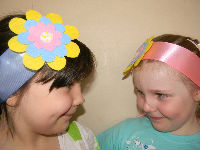 "ЦВЕТОЧНАЯ  АППЛИКАЦИЯ                                                                   ИЗ  ВОЙЛОКА"Посмотрите, как легко своими руками, можно придать весеннее настроение своим вещам!!!Необходимые материалы: 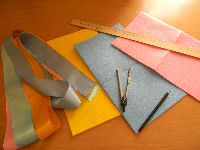 Войлок (жёлтый, голубой, розовый, белый)ИглаНитьКруглые формы(колпачок, чашка и т.д или циркуль)Ленты атласныеЖёлтый бисерНожницы                                                    ШАГ ЗА ШАГОМ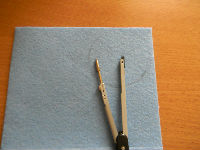 Вырежьте  круги с помощью циркуля или округлой формы - диаметр (7, 5, 3) смРазделите круг на равные части, для лепестков, в центре круга нарисуйте меньший круг….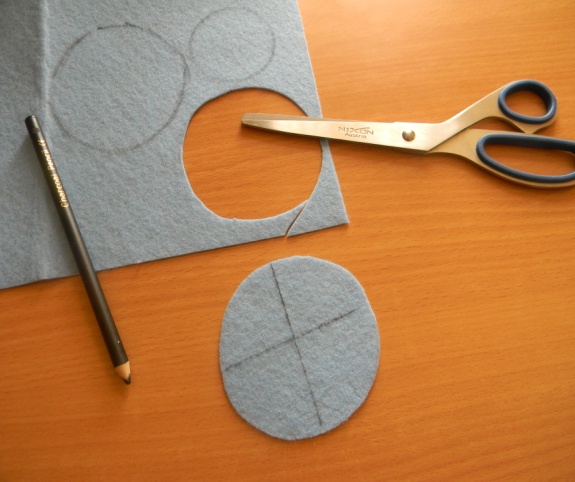 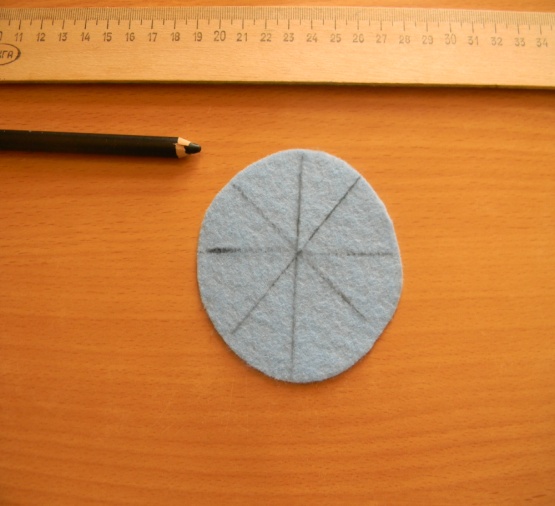 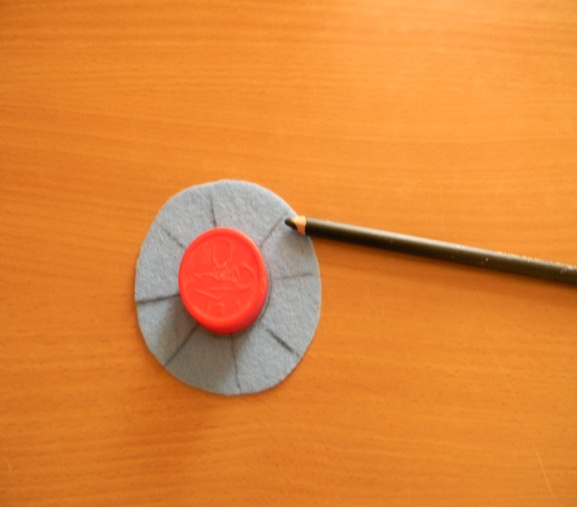 Вырежьте по линиям….и добейтесь круглой формы лепестков. Для этого на каждом из них вырежьте полукруг сначала в правую затем в левую сторону (см. рисунок)….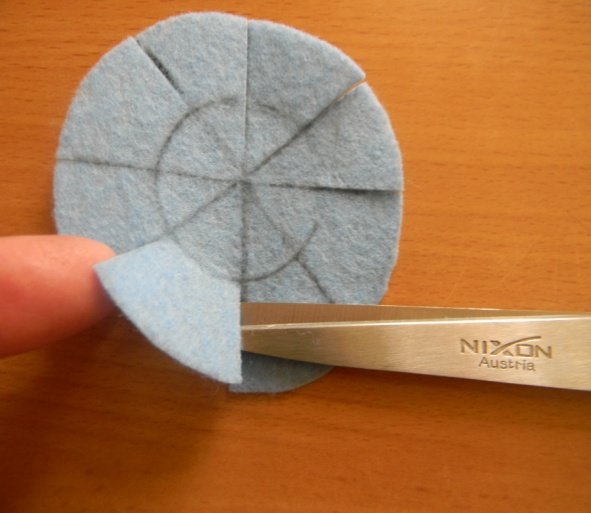 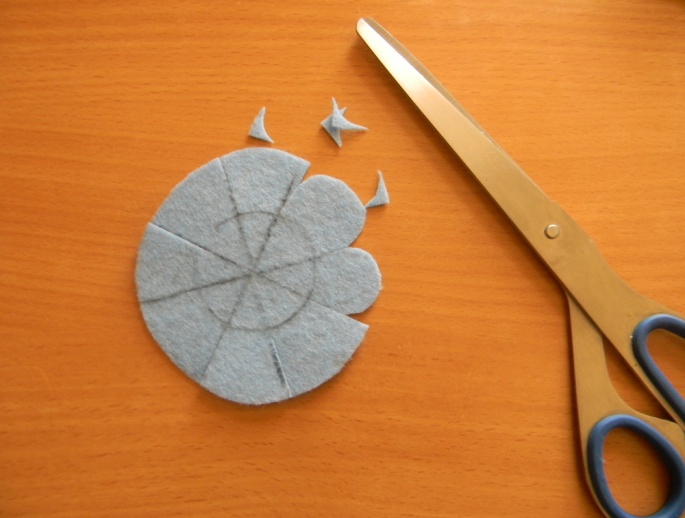 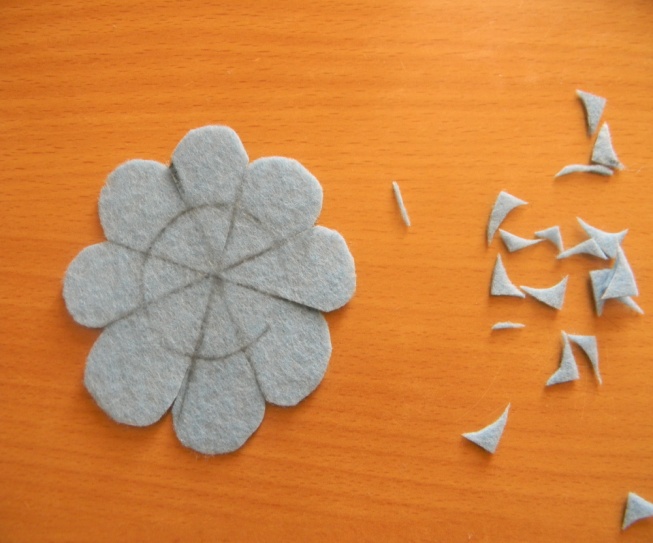 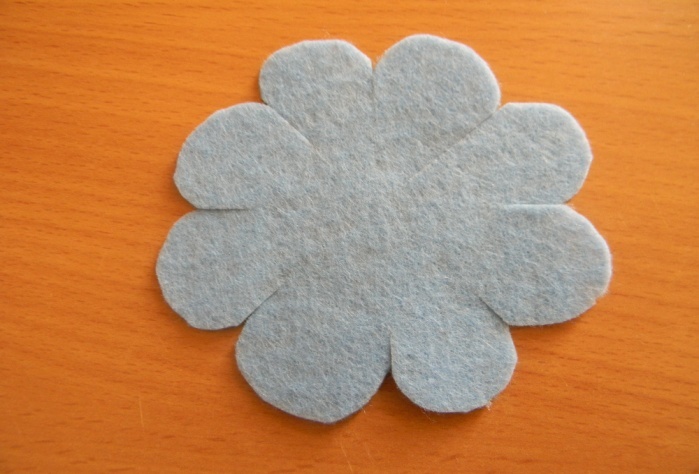 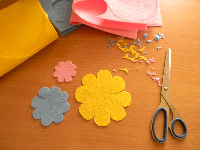 Сделайте несколько кругов разного цвета и разного диаметра………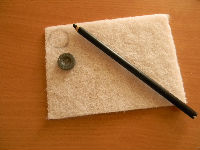 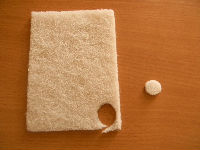 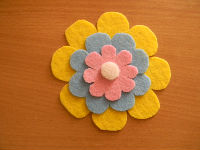  Вырежьте  белый груг с помощью пуговицы, склейте все          груги между собой,дайте высохнуть клею…….                                                                 Сделайте несколько заготовок для цветка…….          Пришейте на белый круг бисер…….              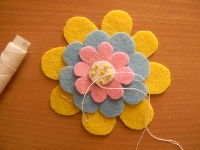  Цветы пришейте к атласным лентам….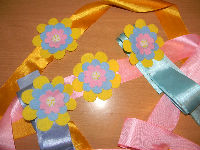                                              Готово ! Этими  цветами  вы можете  украсить  очень  много вещей         придав им привлекательность и весеннее настроение  !!!!                                                               УДАЧИ!!! 